Vadovaudamasi Lietuvos Respublikos vietos savivaldos įstatymo 16 straipsnio 2 dalies 37 punktu, 18 straipsnio 1 dalimi, Pagėgių savivaldybės taryba nusprendžia:1. Nustatyti Pagėgių savivaldybės įstaigų teikiamų asmeninės higienos ir priežiūros teikiamų paslaugų kainas vienam asmeniui:1.1. maudymasis duše (paslaugos trukmė – 0,5 val.) − 2,0 Eur. Vaikams iki 7 metų amžiaus taikyti  50 procentų maudymosi duše paslaugos kainos nuolaidą;1.2. maudymasis duše ir kaitinimasis saunoje (paslaugos trukmė – 1 val.) − 3,5 Eur;1.3. maudymasis duše ir kaitinimasis saunoje (paslaugos trukmė – 1.5 val.) − 4,0 Eur.2. Pripažinti netekusiu galios Pagėgių savivaldybės tarybos 2008 m. kovo 6 d. sprendimą Nr. T-289 ,,Dėl Pagėgių savivaldybėje teikiamų pirties paslaugų kainų nustatymo“ su visais pakeitimais ir papildymais.3. Sprendimą paskelbti Teisės aktų registre ir Pagėgių savivaldybės interneto svetainėje  www.pagegiai.lt.Šis sprendimas gali būti skundžiamas Lietuvos Respublikos administracinių bylų teisenos įstatymo nustatyta tvarka.Savivaldybės meras 					Virginijus Komskis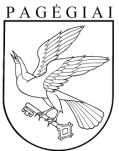 Pagėgių savivaldybės tarybasprendimasdėl pagėgių savivaldybės įstaigų teikiamų asmeninės higienos ir priežiūros kainų nustatymo2018 m. kovo 29 d. Nr. T-57Pagėgiai